Лечебная программа для детей с нарушением осанки с 4-х до 13 лет включительно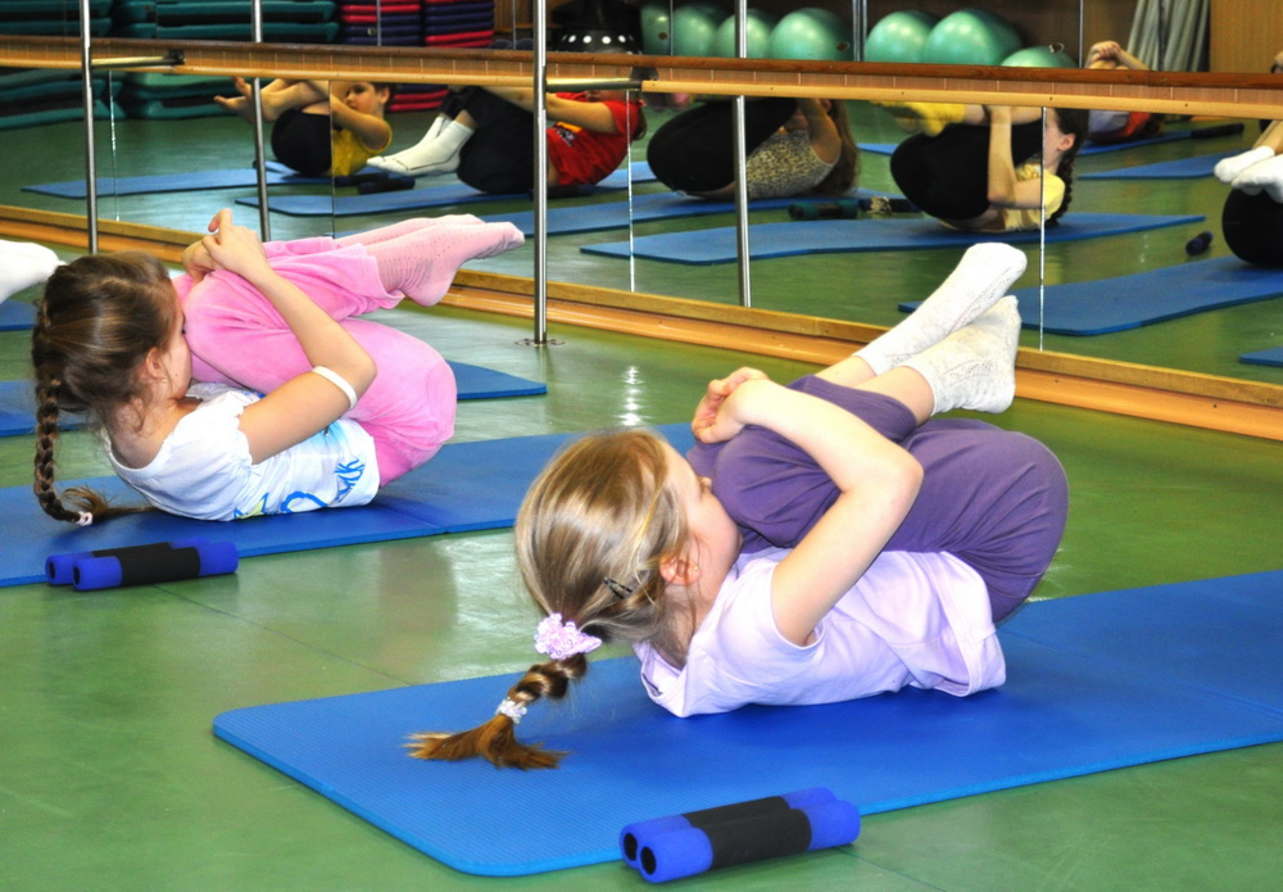 Санаторий "Золотой Колос" прекрасно подойдет для недорого оздоровления детей с заболеванием опорно-двигательного аппарата. Большая территория с сосновым лесом для прогулок на свежем воздухе, площадки для спортивных игр, детская комната, студия настольных игр и мастер-классов  - позволят организовать разнообразный досуг, трехразовое питание "шведский стол" с диетическими блюдами, наличие эффективных методик водолечения, теплолечения, физиолечения - сделают курс лечения продуктивным и дадут хорошие результаты.Рекомендованный курс лечения - 10-12 дней, но мы принимаем по данной программе от 7 дней.Детям с нарушением осанки рекомендовано лечение в санатории 2 раза в год.Консультанты: педиатр, физиотерапевтПродолжительность: от 7 днейПрограмма лечения:
Назначает процедуры лечащий врач в сочетании с комплексом процедур по основному виду заболевания. Эффективность лечения можно повысить, применяя дополнительно: барокамеру.Отдыхающие принимаются в санаторий при наличии санаторно-курортной карты (можно оформить в санатории, стоимость 1300 рублей, + необходима выписка из карты по перенесенным заболеваниям).Лечебная программа для часто болеющих детей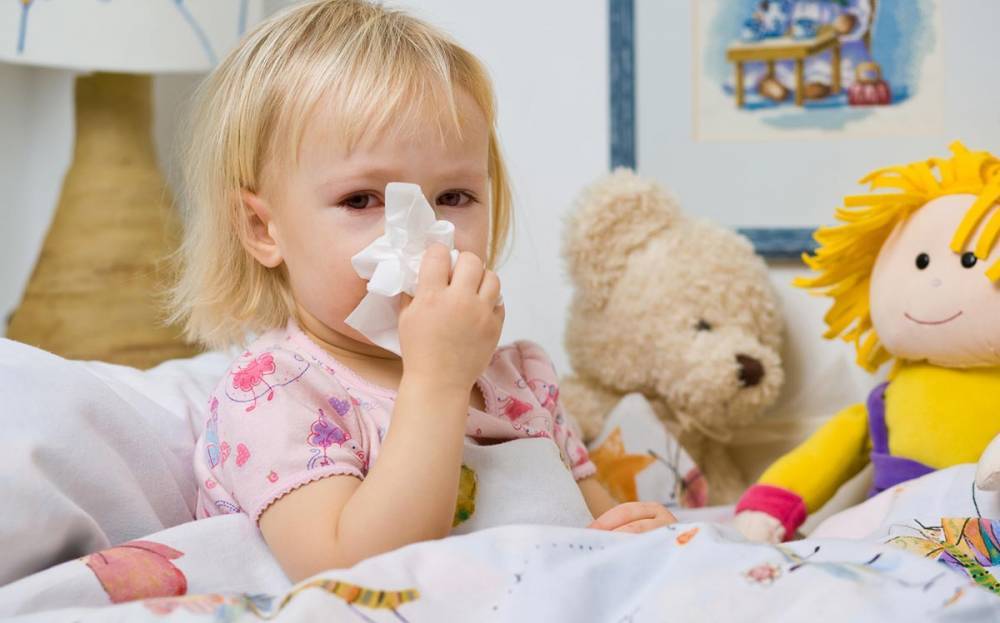 Санаторий "Золотой Колос" прекрасно подойдет для недорого лечения детей с заболеваниями лор-органов и органов дыхания. Большая территория с сосновым лесом для прогулок на свежем воздухе, площадки для спортивных игр, детская комната, студия настольных игр и мастер-классов  - позволят организовать разнообразный досуг, трехразовое питание "шведский стол" с диетическими блюдами, наличие эффективных методик водолечения, теплолечения, физиолечения - сделают курс лечения продуктивным и дадут хорошие результаты.Рекомендованный курс лечения - 10-12 дней, но мы принимаем по данной программе от 7 дней.Детям, часто болеющим инфекционными заболеваниями дыхательных путей и лор-органов, рекомендовано лечение в санатории 2 раза в год.Куратор: педиатр, физиотерапевтПродолжительность: от 7 днейПоказания:Часто болеющие детиЗаболевания верхних дыхательных путейПрограмма лечения:
Назначает процедуры лечащий врач в сочетании с комплексом процедур по основному виду заболевания. Эффективность лечения можно повысить, применяя дополнительно: барокамеру.Отдыхающие принимаются в санаторий при наличии санаторно-курортной карты (можно оформить в санатории, стоимость 1300 рублей, + необходима выписка из карты по перенесенным заболеваниям).№ п/пНаименованиеКурс 7 днейКурс 10 дней1Лечебная физкультураежедневноежедневно2Ванны (одна из процедур): минеральные, жемчужные353Массаж аппаратный: Ормед-релакс (вибрационно-тепловой)
или Swing-машина (вертебральный электромеханический)354Массаж (1 зона) по назначению врача355Озокеритолечение356Физиотерапия357Витаминный фиточай или Кислородный коктейльежедневноежедневно№ п/пНаименованиеКурс от 7 днейКурс от 10 дней1Прием и наблюдение врача352Лечебная физкультура353Минеральная ванна или жемчужная354Массаж (1 зона) по назначению врача355Галотерапия (соляная пещера)ежедневноежедневно6Физиотерапия359Кислородный коктейльежедневноежедневно